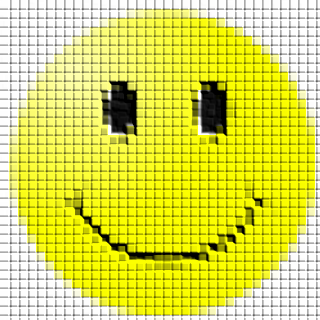 Konkurs grafiki komputerowej „Moja Emotka”Z okazji Dnia Emotikona, który przypada 19 września 2019 r. zapraszam uczniów klas IV-VIII 
do udziału w konkursie grafiki komputerowej „Moja Emotka”Cele konkursu:rozwijanie zainteresowań informatycznych,propagowanie grafiki komputerowej jako nowego środka wyrazu w twórczości artystycznej,rozwijanie wyobraźni i wrażliwości estetycznej,inspirowanie uczniów do twórczych działań.Warunki uczestnictwa:praca wykonana w technice komputerowej w dowolnym edytorze grafiki,praca wykonana samodzielnie przez jednego autora,praca nie może zawierać żadnych gotowych elementów (clipart, skan ilustracji, 
zdjęcie itp.),pracę należy przesłać w formacie JPG lub PNG na adres anapieniazek@gmail.com 
do dnia 17 września 2019 r.Kryteria oceny:umiejętność stosowania narzędzi do edycji grafiki komputerowej,walory artystyczne,oryginalność i pomysłowość.Wyniki konkursu:prace zostaną ocenione przez Komisję Konkursową w dwóch kategoriach wiekowych:uczniowie klas IV-VI,uczniowie klas VII-VIII;rozstrzygnięcie konkursu nastąpi 19 września 2019 r.Organizator konkursu:Anna Pieniążek